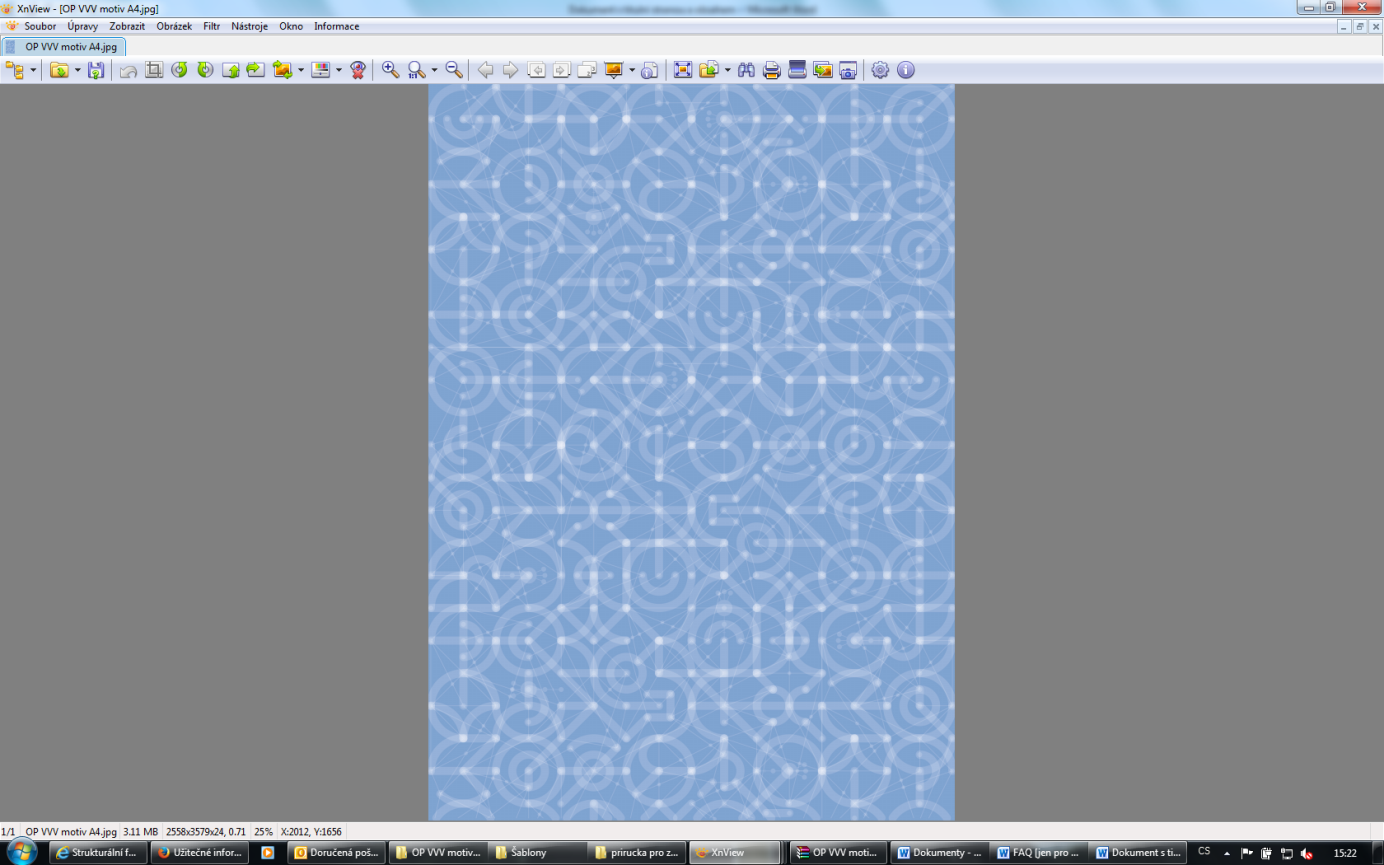 1 Vzdělávací program a jeho pojetí1.1 Základní údaje 1.2 Anotace programuKomunikativní jazykové kompetence umožňují člověku jednat s využitím specificky jazykových prostředků. Proto se jazyková kompetence stala jednou z klíčových kompetencí ve vzdělávání. Dobrá cizojazyčná kompetence je významným faktorem budoucího úspěchu studentů na trhu práce. V rámci jazykové výuky na středních odborných školách a učilištích by mělo být žákům umožněno neustále se zdokonalovat ve svých schopnostech komunikovat v cizím jazyce, a to nikoliv pouze v rovině obecné, ale i v rovině odborné, která je velmi podstatnou součástí praxe v profesním životě. Současně je zapotřebí motivovat a podporovat učitele cizích jazyků, aby dokázali kvalitní výuku odborného cizího jazyka svým žákům zprostředkovat v kvalitě a úrovni, jež odpovídají potřebám odborného cizojazyčného vzdělávání. 1.3 Cíl programuCílem programu je osvojení efektivních metod výuky a získání kompetencí pro výuku odborného cizího jazyka, proškolení učitelů cizích jazyků pro výuku odborného cizího jazyka tak, aby byli schopni vzdělávat každého žáka k co nejlepšímu využití jeho vlastního potenciálu k rozvoji kompetencí potřebných pro vstup na trh práce. 1.4 Klíčové kompetence a konkrétní způsob jejich rozvoje v programuProgram pokrývá především komunikativní kompetence, konkrétně směřuje k tomu, aby žáci dokázali - dosáhnout jazykové způsobilosti potřebné pro základní odbornou komunikaci v cizojazyčném prostředí nejméně v jednom cizím jazyce; - dosáhnout jazykové způsobilosti potřebné pro základní pracovní uplatnění dle potřeb a charakteru příslušné odborné kvalifikace (např. porozumět základní odborné terminologii a základním pracovním pokynům v písemné i ústní formě);- pochopit výhody znalosti cizích jazyků pro životní i pracovní uplatnění, být motivováni k prohlubování svých jazykových dovedností1.5 FormaFormy výuky ve vztahu k osobnosti účastníků školení.Během školení se pro úspěšné zvládnutí průběhu výuky budou střídat:hromadná (frontální) výuka - práce lektora s účastníky školení spočívá v jedné činnosti, které se věnují, s dominantním postavením lektora. Hlavním cílem je, aby si účastníci školení osvojili co nejširší spektrum znalostí a dovedností v rámci probíraného tématu.  Komunikace probíhá jednostranně, směrem od učitele k žákům. Slovní výklad může být doplněn zápisem na tabuli či vysvětlováním pomocí schémat a obrázků. Vhodné je také užití tištěných částí výukových materiálů. skupinová (kooperativní) výuka - účastníci školení pracují ve skupinách (ve dvojicích či vícečlenných skupinách). Výuka je založena na spolupráci účastníků školení při řešení úkolů, diskusi, ale také na komunikaci s učitelem. Účastníci školení si vzájemně pomáhají, diskutují o problému a hodnotí navzájem svou práci.samostatná práce účastníků školení -  především formou zadání a řešení e-learningového úkolu. Účastník školení odevzdává úkol (vyplněný dotazník) svému lektorovi.1.6 Hodinová dotace24 hodin rozděleno do tří částí:1)	prezenční školení – 1. část (1 den/6 hodin) – prezenční školení učitelů cizího jazyka na SOŠ2)	e-learningová část (12 hodin) – distanční výuka3)	prezenční školení – 2. část (1 den/6 hodin) – výměna zkušeností1.7 Předpokládaný počet účastníků a upřesnění cílové skupinyČasový plán počítá předběžně s pracovní skupinou 15-20 účastníků, vyučujících odborného či standardního cizího jazyka na středních školách. Při větším počtu účastníků doporučujeme prezenční školení – 2. část  rozdělit na menší diskutující pracovní podskupiny.1.8 Metody a způsoby realizace MetodyLektor bude používat tyto metody:vysvětlovánípráce s textem – vytištěné pracovní listy/ text promítaný na plátně či interaktivní tabulinázorně demonstrační – lektor předvádí jednotlivé kroky práce s programempozorování a napodobování  – účastníci školení si podle instrukcí lektora osobně vyzkouší práci s programem Pomůckydataprojektor, flipchart, tabule, fixy/křída, videoprojektor, audiopřehrávačlze využít vytištěné a nastříhané obrázky, popřípadě interaktivní tabuli, je-li k dispoziciDoporučujeme pro jednotlivá školení rozdělit učitele podle jazyků, které vyučují nebo alespoň znají, a vždy vést školení pro konkrétní vyučovaný jazyk s jazykově odpovídajícími ukázkami.1.9 Obsah – přehled tematických bloků a podrobný přehled témat programu a jejich anotace včetně dílčí hodinové dotaceTematický blok č. 1 - Prezenční školení učitelů cizího jazyka na SOŠ - 6 hodin	V Tematickém bloku č. 1 se účastníci seznámí se zaměřením projektu a naučí se pracovat s prezentacemi.	Téma č. 1 – odborný cizí jazyk a jeho výuka na SOŠ – 3 hodiny v tématu č. 1 si účastníci upřesní pojem odborný cizí jazyk.	Téma č. 2 – představení projektu Podpora učitelům – 3 hodinyv tématu č. 2 se účastníci naučí pracovat s interaktivními prezentacemi projektu Podpora učitelům.Tematický blok č. 2 – e-learning –  12 hodin	Účastníci školení si prostudují soubory výukových materiálů na stránkách projektu: http://podporaucitelum.cz. Seznámí se s praktickým použitím interaktivní učebnice. Během distančního e-learningového studia si projdou obsah jednotlivých témat a naučí se interaktivní učebnici používat. Vyhodnotí práci s interaktivní učebnicí a svůj názor a postřehy shrnou v povinných dotaznících.Tematický blok č. 3 – výměna zkušeností - 6 hodin	Shrnutí zkušeností a názorů účastníků školení, diskuse o možnosti rozšíření použitelnosti interaktivní učebnice. Cílem je také motivovat účastníky k samostatné tvorbě podobných materiálů.	Téma č. 1 - práce se sadou v teorii a praxi– 3 hodinypráce se sadou jako příprava na vyučování a použití při výuce	Téma č. 2 – řízená diskuse – 3 hodinydiskuse o obsahu a rozsahu témat vzhledem k příslušnému ŠVP. Možnosti využití materiálů ve výuce vzhledem k tematickým plánům.1.10 Materiální a technické zabezpečeníVybavení učebnyProjekt předpokládá, že výuka bude probíhat v klasické třídě, popřípadě v místnosti, která je vybavena dataprojektorem, internetovým připojením a tabulí nebo internetovým připojením a interaktivní tabulí.1.11 Plánované místo konáníMísto konání programu je běžná učebna s potřebným technickým vybavením a s přístupem k internetu.Místo konání v projektu v rámci ověřování:Vyšší odborná škola a Střední škola elektrotechniky, multimédií a informatiky, Novovysočanská 48/280, 190 00 Praha 91.12 Způsob realizace programu v období po ukončení projektuProgram, který bude vytvořen v rámci realizace projektu, bude v elektronické podobě vyvěšen na webových stránkách projektu a bude volně k používání pod licencí Creative Commons 4.0 ve variantě BY-SA. Dále bude zveřejněna jeho finální verze ve formě odkazu na stránky projektu na portálu RVP.cz. Veřejnost k němu bude mít neomezený a bezplatný dálkový přístup tak, aby mohla dílo dále sdílet a jinak užívat v souladu s licencí. Vzhledem k tomu, že je program zpracován ve formě odpovídající požadavkům na akreditované programy DVPP a je minimálně z jedné poloviny připraven pro distanční formu výuky pedagogů a distanční část programu pro učitele obsahuje výukovou sadu pro žáky, může být program kopletně využit a být realizován v období po ukončení projektu.1.13 Kalkulace předpokládaných nákladů na realizaci programu po ukončení projektuKalkulace zahrnuje pouze náklady na odměny lektorů a další položky budou záviset na formě realizace projektu (prezenční, on-line).Počet realizátorů/lektorů:1.14 Odkazy, na kterých je program zveřejněn k volnému využitíwww.podporaucitelum.czLicence: Creative Commons, BY-SA, 4.0 je uvedena na prvním listu každého tématu pod záložkou „O tématu“.www.rvp.czLicence: Creative Commons, BY-SA, 4.0.Pokud není uvedeno jinak, jsou veškeré použité obrázky a nákresy v programu i v jeho přílohách, tj. ve výukové sadě, prezentacích apod. dílem autorů programu, nebo jsou převzaty z volných databází bez nutnosti citace.Veškeré snímky a videa jsou zpracovány v souladu s GDPR. 2 Podrobně rozpracovaný obsah programu2.1 Tematický blok č. 1 - prezenční školení učitelů cizího jazyka na SOŠ – 6 hodin2.1.1 Téma č. 1 - odborný cizí jazyk a jeho výuka na SOŠ – 3 hodiny1. hodinaForma a bližší popis realizaceBěhem školení se pro úspěšné zvládnutí průběhu výuky budou střídat:hromadná (frontální) výuka - práce lektora s účastníky školení spočívá v jedné činnosti, které se věnují, s dominantním postavením lektora. Hlavním cílem je, aby si účastníci školení osvojili co nejširší spektrum znalostí a dovedností v rámci probíraného tématu.  Komunikace probíhá jednostranně, směrem od učitele k žákům. Slovní výklad může být doplněn zápisem na tabuli či vysvětlováním pomocí schémat a obrázků. Vhodné je také užití vytištěných částí výukových materiálů.skupinová (kooperativní) výuka - účastníci školení pracují ve skupinách (ve dvojicích či vícečlenných skupinách). Výuka je založena na spolupráci účastníků školení při řešení úkolů, diskusi, ale také na komunikaci s učitelem. Účastníci školení si vzájemně pomáhají, diskutují o problému a hodnotí navzájem svou práci.MetodyLektor bude používat tyto metody:vysvětlovánípráce s textem – vytištěné pracovní listy/text promítaný na plátně či interaktivní tabuliPomůckydataprojektor, flipchart, tabule, fixy/křída, videoprojektor, audiopřehrávačlze využít vytištěné a nastříhané obrázky, popřípadě interaktivní tabuli, je-li k dispozici.Doporučujeme pro jednotlivá školení rozdělit učitele podle jazyků, které vyučují nebo alespoň znají, a vždy vést školení pro konkrétní vyučovaný jazyk s jazykově odpovídajícími ukázkami.Podrobně rozpracovaný obsahpředstavení přítomného realizačního týmu projektupředstavení přítomných učitelů – účastníků prezenčního školeníjak definujeme odborný cizí jazyk (OCJ) na středních odborných školáchDefinice odborného cizího jazyka Odborným jazykem rozumíme jazykový subsystém, který je souborem všech jazykových prostředků, sloužících ke komunikaci mezi odborníky o odborné problematice. Odborný jazyk je založen na obecném jazyce sdělovacím a může existovat a rozvíjet se jen ve spojení s ním.(Milena Dvořáková, PhDr., Mgr., MBA, Česká zemědělská univerzita v Praze, PEF, katedra jazyků, 165 21 Praha 6-Suchdol)http://www.agris.cz/clanek/104253Odborný jazyk je charakterizován těmito determinanty:komunikaceodbornostpoznáníinformaceCharakteristické znaky termínů jsou:jednoznačnostpojmovostpřesnostderivativnost (odvozenost)internacionalizace(Milena Dvořáková, PhDr., Mgr., MBA, Česká zemědělská univerzita v Praze, PEF, katedra jazyků, 165 21 Praha 6-Suchdol)http://www.agris.cz/clanek/1042532. hodinaForma a bližší popis realizaceBěhem školení se pro úspěšné zvládnutí průběhu výuky budou střídat:hromadná (frontální) výuka - práce lektora s účastníky školení spočívá v jedné činnosti, které se věnují, s dominantním postavením lektora. Hlavním cílem je, aby si účastníci školení osvojili co nejširší spektrum poznatků a dovedností v rámci probíraného tématu. Komunikace probíhá jednostranně, směrem od učitele k žákům. Slovní výklad může být doplněn zápisem na tabuli či vysvětlováním pomocí schémat a obrázků. Vhodné je také užití tištěných částí výukových materiálů.skupinová (kooperativní) výuka - účastníci školení pracují ve skupinách (ve dvojicích či vícečlenných skupinách). Výuka je založena na spolupráci účastníků školení při řešení úkolů, diskusi, ale také na komunikaci s učitelem. Účastníci školení si vzájemně pomáhají, diskutují o problému a hodnotí navzájem svou práci.Metodyvysvětlovánípráce s textem – vytištěné pracovní listy/ text promítaný na plátně či interaktivní tabuliPomůckydataprojektor, flipchart, tabule, fixy/křída, videoprojektor, audiopřehrávačlze využít vytištěné a nastříhané obrázky, popřípadě interaktivní tabuli, je-li k dispoziciDoporučujeme pro jednotlivá školení rozdělit učitele podle jazyků, které vyučují nebo alespoň znají a vždy vést školení pro konkrétní vyučovaný jazyk s jazykově odpovídajícími ukázkami.Podrobně rozpracovaný obsahjazykové znalosti žáků středních odborných školpožadavky RVPsrovnání vstupní jazykové úrovně žáků SOŠ a všeobecných gymnáziíZnalosti žákůPožadavek na znalost odborného cizího jazyka u absolventů středních odborných škol zaznívá z řad zaměstnavatelů dlouhodobě a opakovaně.Statistická šetření zainteresovaných subjektů opakovaně potvrzují nedostatečné znalosti a dovednosti absolventů především technických oborů.(Výuka odborného cizího jazyka na středních odborných školách v České republiceKateřina Oleksíková, 2016,OPEN AGENCY s.r.o. oleksikova@openagency.czhttps://www.openagency.cz/pdf/odb_cj_stredni_skoly.pdf)Požadavky RVPRámcové vzdělávací programy jednotlivých oborů vzdělání stanovují kvantitativně požadavky na znalost odborné terminologie.Nicméně zjištění České školní inspekce ze školního roku 2014/2015 dokládají, že na téměř polovině středních odborných škol se odborný cizí jazyk vůbec nevyučuje.(Výuka odborného cizího jazyka na středních odborných školách v České republice Kateřina Oleksíková, 2016,OPEN AGENCY s.r.o. oleksikova@openagency.czhttps://www.openagency.cz/pdf/odb_cj_stredni_skoly.pdf)Srovnání vstupní jazykové úrovně žáků SOŠ a všeobecných gymnáziíKromě nižší vstupní úrovně je problémem nižší časová dotace, kdy ve srovnání s gymnázii je pro výuku anglického jazyka a dalšího cizího jazyka stanoven pro technické obory nižší počet hodin výuky. Závažná je skutečnost, že výuka cizího jazyka na středních odborných školách směřuje primárně k jednomu cíli, a tím je úspěšné složení maturitní zkoušky, jejíž součástí je odborný cizí jazyk pouze velmi omezeně.(Výuka odborného cizího jazyka na středních odborných školách v České republiceKateřina Oleksíková, 2016,OPEN AGENCY s.r.o. oleksikova@openagency.czhttps://www.openagency.cz/pdf/odb_cj_stredni_skoly.pdf)3. hodinaForma a bližší popis realizaceBěhem školení se pro úspěšné zvládnutí průběhu výuky budou střídat:hromadná (frontální) výuka - práce lektora s účastníky školení spočívá v jedné činnosti, které se věnují, s dominantním postavením lektora. Hlavním cílem je, aby si účastníci školení osvojili co nejširší spektrum znalostí a dovedností v rámci probíraného tématu.  Komunikace probíhá jednostranně, směrem od učitele k žákům. Slovní výklad může být doplněn zápisem na tabuli či vysvětlováním pomocí schémat a obrázků. Vhodné je také užití tištěných částí výukových materiálů.skupinová (kooperativní) výuka - účastníci školení pracují ve skupinách (ve dvojicích či vícečlenných skupinách). Výuka je založena na spolupráci účastníků školení při řešení úkolů, diskusi, ale také na komunikaci s učitelem. Účastníci školení si vzájemně pomáhají, diskutují o problému a hodnotí navzájem svou práci.Metodyvysvětlovánípráce s textem – vytištěné pracovní listy/ text promítaný na plátně či interaktivní tabuliPomůckydataprojektor, flipchart, tabule, fixy/křída, videoprojektor, audiopřehrávačlze využít vytištěné a nastříhané obrázky, popřípadě interaktivní tabuli, je-li k dispoziciDoporučujeme pro jednotlivá školení rozdělit učitele podle jazyků, které vyučují nebo alespoň znají, a vždy vést školení pro konkrétní vyučovaný jazyk s jazykově odpovídajícími ukázkami.Podrobně rozpracovaný obsahproblémy ve výuce OCJ na SOŠjazyková rozmanitost – nabídka jazykových kurzů ve školáchvšeobecné požadavky a přístup k výuce cizích jazyků na odborných školáchpříklady dobré praxejaké jsou možnosti výběru vhodných výukových materiálů pro OCJnaše praxe ve výuce cizích jazykůshrnutí a diskuseProblémy ve výuce OCJ na SOŠ Důsledkem výše popsaných skutečností je stav, kdy výuka odborného jazyka, pokud probíhá, nespočívá v integraci odborné terminologie do běžné komunikace v pracovních situacích, se kterými se bude žák v reálném pracovním procesu setkávat.Žáci při učení neintegrují obsah a cizí jazyk, přestože v praxi musejí prokázat znalosti a dovednosti jazyka i odborné znalosti.(Výuka odborného cizího jazyka na středních odborných školách v České republiceKateřina Oleksíková, 2016,OPEN AGENCY s.r.o. oleksikova@openagency.czhttps://www.openagency.cz/pdf/odb_cj_stredni_skoly.pdf)Jazyková rozmanitost - nabídka jazyků ve školáchZ provedené analýzy vyplynulo, že všechny sledované školy (resp. ŠVP), v souladu se současnými trendy pěstovat anglický jazyk jako nejrozšířenější jazyk ke komunikaci v Evropě, nabízejí k povinné výuce anglický jazyk. Výuka německého jazyka byla nabízena jako alternativní v 62 ŠVP. Ruský jazyk byl v nabídce škol na třetím místě, následovala francouzština a španělština. V oborech se dvěma povinně vyučovanými cizími jazyky se rozšiřuje nabídka o ruský jazyk (8 ŠVP), francouzský jazyk (2), španělský jazyk (1).(Národní ústav odborného vzdělávání, 2012)http://www.nuov.cz/kurikulum/postaveni-cizich-jazyku-ve-strednim-odbornem-vzdelavaniVšeobecné požadavky vycházejí nejen z platné legislativy, ale i z požadavků zaměstnavatelů či vysokých škol:vyvážený rozvoj všech jazykových složek; aktivní znalost alespoň dvou cizích jazyků (první cizí jazyk na úrovni B1 směřující k úrovni B2 a další cizí jazyk na úrovni A2 podle taxonomie CEFR); rozšiřování odborné slovní zásoby (20 % lexikálních jednotek za školní rok studia na střední odborné škole a 15 % lexikálních jednotek za školní rok studia na odborném učilišti);schopnost aktivního využití odborného jazyka.(Národní ústav pro vzdělávání/IPs Podpora krajského akčního plánování/P-KAP/24. dubna 2018http://www.nuv.cz/uploads/P_KAP/ke_stazeni/pojeti/P_KAP_pojeti_Rozvoj_vyuky_cizich_jazyku_03042018.pdf)Požadavky a přístup k výuce cizích jazyků na odborných školáchJako klíčový pro zlepšení kvality výuky odborné terminologie potom zaznívá požadavek na kvalitní výukové materiály pro žáky, provázanost obsahu výuky cizího jazyka s praxí, spolupráci vyučujících jazykových a nejazykových předmětů a v neposlední řadě požadavek na podporu odborných stáží žáků a učitelů ve firmách i v zahraničí.(Výuka odborného cizího jazyka na středních odborných školách v České republiceKateřina Oleksíková, 2016, OPEN AGENCY s.r.o. oleksikova@openagency.czhttps://www.openagency.cz/pdf/odb_cj_stredni_skoly.pdf)Příklady dobré praxeJaké jsou možnosti výběru vhodných výukových materiálů pro OCJPokus o zlepšení výuky odborné terminologie provedla STŘEDNÍ ŠKOLA STROJNÍ, STAVEBNÍ A DOPRAVNÍ LIBEREC ve svém projektu z roku 2010, který byl založen na vyhledávání slovíček a překladech vět. Projekt PUČ se snaží o koncepčnější a rozsáhlejší řešení, jednak rozšířením počtu jazyků, jednak uceleným přístupem k výuce a procvičováním s využitím textů, rozmanitých metod procvičování slovní zásoby a zařazením poslechových cvičení a videa s odpovídající slovní zásobou.(https://sslbc.cz/projekty/odborna-terminologie-v-jazycich/)Druhý příklad dobré praxeU oboru strojírenství je ve výukových materiálech OPEN LEARNING Strojírenská technologie zpracováno deset témat z daného oboru a výstupem u každého z nich je konkrétní požadavek na zpracování ústního nebo písemného úkolu, kterým žák prokáže osvojení a užití odborné terminologie v konkrétní situaci.Stejně tak se ukazuje, že při práci s odbornými tématy u žáků dochází ke zlepšení obecného jazyka, a to ve všech jeho rovinách.(https://www.openagency.cz/pdf/odb_cj_stredni_skoly.pdf)Předchozí příklady byly vybrány jako jedny z mnoha vytvořených, avšak jedny z mála sdílených.Vhodných výukových materiálů je celkově stále málo.Mnohé školy vyžadují tvorbu odborných materiálů přímo na učitelích jazyků. Tvorba kvalitních výukových materiálů je extrémně náročná jak časově, tak i odborně.Naše praxe ve výuce cizích jazykůPracovní část školení – diskuse v pracovních skupináchNaše školy a naše zkušenosti s výukou odborného cizího jazyka- lokalita a typ vaší školy- vyučované jazyky- jak se typ školy odráží v požadavcích na cizí jazyk (např.: je-li vyučován s ohledem na speciální slovní zásobu a potřeby odborné praxe nebo pouze podle běžných učebnic pro přípravu k maturitě)- jaké jsou potřeby vyučujících a s jakými obtížemi se setkáváteProblémy ve výuce odborného cizího jazyka – společné shrnutí diskuse-Na jaké problémy jste při diskusi narazili, s jakými problémy se setkáváte?-Jaké materiály k výuce používáte/zpracováváte si témata sami?-Jaké používáte zdroje?-Jak obtížná je výuka odborného cizího jazyka?-Měli by odborný cizí jazyk vyučovat odborníci z praxe se zkušeností nebo spíše sami učitelé cizího jazyka?2.1.2 Téma č. 2 - představení projektu Podpora učitelům – 3 hodiny1. hodinaForma a bližší popis realizaceBěhem školení se pro úspěšné zvládnutí průběhu výuky budou střídat:hromadná (frontální) výuka - práce lektora s účastníky školení spočívá v jedné činnosti, které se věnují, s dominantním postavením lektora. Hlavním cílem je, aby si účastníci školení osvojili co nejširší spektrum znalostí a dovedností v rámci probíraného tématu.  Komunikace probíhá jednostranně, směrem od učitele k žákům. Slovní výklad může být doplněn zápisem na tabuli či vysvětlováním pomocí schémat a obrázků. Vhodné je také užití tištěných částí výukových materiálů.skupinová (kooperativní) výuka - účastníci školení pracují ve skupinách (ve dvojicích či vícečlenných skupinách). Výuka je založena na spolupráci účastníků školení při řešení úkolů, diskusi, ale také na komunikaci s učitelem. Účastníci školení si vzájemně pomáhají, diskutují o problému a hodnotí navzájem svou práci.MetodyLektor bude používat tyto metody:vysvětlovánípráce s textem – vytištěné pracovní listy/text promítaný na plátně či interaktivní tabulinázorně demonstrační – lektor předvádí jednotlivé kroky práce s programempozorování a napodobování  – účastníci školení si podle instrukcí lektora osobně vyzkouší práci s programemPomůckydataprojektor, flipchart, tabule, fixy/křída, videoprojektor, audiopřehrávačlze využít vytištěné a nastříhané obrázky, popřípadě interaktivní tabuli, je-li k dispoziciDoporučujeme pro jednotlivá školení rozdělit učitele podle jazyků, které vyučují nebo alespoň znají, a vždy vést školení pro konkrétní vyučovaný jazyk s jazykově odpovídajícími ukázkami.Podrobně rozpracovaný obsahcíle, cílová skupina, klíčové výstupypožadavky na interaktivní učebnicipřístup k tvorbě výukových materiálůProjekt PODPORA UČITELŮMCílezefektivnění výuky cizích jazyků v odborných školách tak, aby byli žáci připraveni nejen na maturitní zkoušku, v případě učilišť na závěrečnou zkoušku, ale především pro komunikaci v rámci své dané studované odbornosti pro vstup na trh práceproškolení učitelů cizích jazyků pro výuku odborného cizího jazyka tak, aby byli schopni vzdělávat každého žáka k co nejlepšímu využívání jeho vlastního potenciálu a k rozvoji kompetencí potřebných pro vstup na trh práceProjekt PODPORA UČITELŮMCílová skupinapedagogičtí pracovníci středních a vyšších odborných školžáci středních a vyšších odborných školProjekt PODPORA UČITELŮMKlíčové výstupypedagogičtí pracovníci proškolení tak, aby byli schopni efektivně využívat potenciál každého žáka k jeho kompetenčnímu rozvojisoubor interaktivních učebních materiálů – interaktivní učebnice pro efektivní výuku odborného cizího jazykaBude vytvořeno celkem 54 ucelených programů. Studijními a didaktickými oporami programů budou digitální materiály – interaktivní učebnice pro výuku odborného cizího jazyka pro jednotlivé obory vzdělání.Požadavky na interaktivní učebnicidigitální podobaformát použitelný na běžném PC ve škole a domaoriginální výukový obsah odpovídající svým zaměřením a rozsahem RVP oboruvolně přístupná výuková  sadaPřístup realizátora k tvorbě výukových materiálůdodržení a splnění výukového obsahu aktivity č. 6 dle PŽaP – specifická částvýukové digitální materiály členěny dle jazykových úrovní A1, A2, B1 dle SERRvýukové materiály zaměřeny na odbornou slovní zásobu pro použití v praxi2. hodinaForma a bližší popis realizaceBěhem školení se pro úspěšné zvládnutí průběhu výuky budou střídat:hromadná (frontální) výuka - práce lektora s účastníky školení spočívá v jedné činnosti, které se věnují, s dominantním postavením lektora. Hlavním cílem je, aby si účastníci školení osvojili co nejširší spektrum znalostí a dovedností v rámci probíraného tématu.  Komunikace probíhá jednostranně, směrem od učitele k žákům. Slovní výklad může být doplněn zápisem na tabuli či vysvětlováním pomocí schémat a obrázků. Vhodné je také užití tištěných částí výukových materiálů.skupinová (kooperativní) výuka - účastníci školení pracují ve skupinách (ve dvojicích či vícečlenných skupinách). Výuka je založena na spolupráci účastníků školení při řešení úkolů, diskusi, ale také na komunikaci s učitelem. Účastníci školení si vzájemně pomáhají, diskutují o problému a hodnotí navzájem svou práci.MetodyLektor bude používat tyto metody:vysvětlovánípráce s textem – vytištěné pracovní listy/ text promítaný na plátně či interaktivní tabulinázorně demonstrační – lektor předvádí jednotlivé kroky práce s programempozorování a napodobování  – účastníci školení si podle instrukcí lektora osobně vyzkouší práci s programemPomůckydataprojektor, flipchart, tabule, fixy/křída, videoprojektor, audiopřehrávačlze využít vytištěné a nastříhané obrázky, popřípadě interaktivní tabuli, je-li k dispozici.Doporučujeme pro jednotlivá školení rozdělit učitele podle jazyků, které vyučují nebo alespoň znají, a vždy vést školení pro konkrétní vyučovaný jazyk s jazykově odpovídajícími ukázkami.Podrobně rozpracovaný obsahWebové stránky projektuJak se pracuje s interaktivní učebnicíWebové stránky projektuhttp://podporaucitelum.cz 3. hodinaForma a bližší popis realizaceBěhem školení se pro úspěšné zvládnutí průběhu výuky budou střídat:hromadná (frontální) výuka - práce lektora s účastníky školení spočívá v jedné činnosti, které se věnují, s dominantním postavením lektora. Hlavním cílem je, aby si účastníci školení osvojili co nejširší spektrum znalostí a dovedností v rámci probíraného tématu.  Komunikace probíhá jednostranně, směrem od učitele k žákům. Slovní výklad může být doplněn zápisem na tabuli či vysvětlováním pomocí schémat a obrázků. Vhodné je také užití tištěných částí výukových materiálů.skupinová (kooperativní) výuka - účastníci školení pracují ve skupinách (ve dvojicích či vícečlenných skupinách). Výuka je založena na spolupráci účastníků školení při řešení úkolů, diskusi, ale také na komunikaci s učitelem. Účastníci školení si vzájemně pomáhají, diskutují o problému a hodnotí navzájem svou práci.MetodyLektor bude používat tyto metody: vysvětlovánípráce s textem – vytištěné pracovní listy/ text promítaný na plátně či interaktivní tabulinázorně demonstrační – lektor předvádí jednotlivé kroky práce s programempozorování a napodobování  – účastníci školení si podle instrukcí lektora osobně vyzkouší práci s programemPomůckydataprojektor, flipchart, tabule, fixy/křída, videoprojektor, audiopřehrávačlze využít vytištěné a nastříhané obrázky, popřípadě interaktivní tabuli, je-li k dispozici.Doporučujeme pro jednotlivá školení rozdělit učitele podle jazyků, které vyučují nebo alespoň znají, a vždy vést školení pro konkrétní vyučovaný jazyk s jazykově odpovídajícími ukázkami.Podrobně rozpracovaný obsahLektor si vybere jednu dvouhodinovou lekci  pro žáky na stránkách projektu PUČ tak, aby nejvíce vyhovovala účastníkům školení. Lektor musí dokonale zvládat práci s interaktivními materiály. Postupuje pak po jednotlivých úkolech a ukazuje, jak efektivně používat jednotlivé části a cvičení. Lektor vyzve přítomné, aby si sami vyzkoušeli práci s materiály na interaktivní tabuli.Závěrem proběhne krátká diskuze o tom, co se jim na práci líbí a co by případně při používání programu pozměnili.2.2 Tematický blok č. 2 - E-learning – 12 hodin1. – 12. hodinaForma a bližší popis realizaceSamostatná práce účastníků školení - na základě přístupných metodických podkladů pro práci s výukovými materiály na interaktivní tabuli a na webu projektu PUČ. Účastníci první části prezenčního školení studují  formou e-learningu vytvořené materiály. Časová dotace na samostudium je 12 hodin.  V případě dotazu na realizátora projektu mohou účastníci využít projektovou e-mailovou adresu: info@podporaucitelum.cz. Do 48 hodin dostanou na svůj dotaz odpověď. Součástí e-learningového školení je také dotazník s otázkami a náměty pro druhou část prezenčního školení. Dotazník si účastníci stáhnou z webových stránek projektu, vyplní si jej a přinesou v papírové podobě na druhou část prezenčního školení. Dotazník poslouží jako podklad pro diskusi v diskuzních skupinách.Metodysamostatná práce účastníků školení s materiály PUČ, vyplnění povinného dotazníkuPomůckyPC nebo notebookvytištěný dotazník pro E-learningPodrobně rozpracovaný obsahÚčastníci školení si prostudují soubory výukových materiálů PUČ na stránkách projektu: http://podporaucitelum.cz, které dopovídají oborům a jazykům vyučovaným na jejich škole, a vyplní dotazník, který si stáhnou v pdf z webových stránek projektu.2.3 Tematický blok č. 3 - Výměna zkušeností – 6 hodin2.3.1 Téma č. 1 – práce se sadou v teorii a praxi – 3 hodiny1. hodinaForma a bližší popis realizaceBěhem školení se pro úspěšné zvládnutí průběhu výuky budou střídat:hromadná (frontální) výuka a diskuse- práce lektora s účastníky školení spočívá v jedné činnosti, které se věnují, s dominantním postavením lektora. Hlavním cílem je, aby si účastníci školení osvojili co nejširší spektrum znalostí a dovedností v rámci probíraného tématu.  Komunikace probíhá jednostranně, směrem od učitele k žákům. Slovní výklad může být doplněn zápisem na tabuli či vysvětlováním pomocí schémat a obrázků. Vhodné je také užití vytištěných částí výukových materiálů.skupinová (kooperativní) výuka - účastníci školení pracují ve skupinách (ve dvojicích či vícečlenných skupinách). Výuka je založena na spolupráci účastníků školení při řešení úkolů, diskusi, ale také na komunikaci s učitelem. Účastníci školení si vzájemně pomáhají, diskutují o problému a hodnotí navzájem svou práci.MetodyLektor bude používat tyto metody: řízení skupinové práceshrnutí a zápis výsledků diskuse pracovních skupinvysvětlovánípráce s textem – vytištěné pracovní listy/ text promítaný na plátně či interaktivní tabulinázorně demonstrační – lektor předvádí jednotlivé kroky práce s programempozorování a napodobování  – účastníci školení si podle instrukcí lektora osobně vyzkouší práci s programemPomůckydataprojektor, flipchart, tabule, fixy/křída, videoprojektor, audiopřehrávačlze využít vytištěné a nastříhané kartičky, popřípadě interaktivní tabuli, je-li k dispozicivytištěné dotazníkyPodrobně rozpracovaný obsahPráce se sadou jako příprava na vyučovánípředstavení účastníkůvytvoření pracovních skupin podle oborů a vyučovaných jazykůsada jako příprava na vyučováníPracovní skupiny diskutují o tom, jak by přistoupily k plánu výuky v konkrétní hodině při konkrétní skupině žáků. Sada výukových materiálů je velmi široká a pestrá. Účastníci školení proto mají za úkol vymyslet dynamickou vyučovací hodinu pro konkrétní skupinu žáků a vybrat taková cvičení ze sady (popřípadě upravit/doplnit cvičení), která konkrétní skupině žáků vyhovují tak, aby co nejlépe využili  jejich vlastního potenciálu k rozvoji kompetencí potřebných pro vstup na trh práce.2. hodinaForma a bližší popis realizaceFormy výuky ve vztahu k osobnosti účastníků školení.Skupinová (kooperativní) výuka - účastníci školení pracují ve skupinách (ve dvojicích či vícečlenných skupinách). Výuka je založena na spolupráci účastníků školení při řešení úkolů, diskusi, ale také na komunikaci s učitelem. Účastníci školení si vzájemně pomáhají, diskutují o problému a hodnotí navzájem svou práci.MetodyLektor bude používat tyto metody: řízení skupinové práceshrnutí a zápis výsledků diskuse pracovních skupinvysvětlovánípráce s textem – vytištěné pracovní listy/ text promítaný na plátně či interaktivní tabulinázorně demonstrační – lektor předvádí jednotlivé kroky práce s programempozorování a napodobování  – účastníci školení si podle instrukcí lektora osobně vyzkouší práci s programemPomůckydataprojektor, flipchart, tabule, fixy/křída, videoprojektor, audiopřehrávačlze využít vytištěné a nastříhané kartičky, popřípadě interaktivní tabuli, je-li k dispozicivytištěné dotazníky a vyplněné dotazníky z distančního studiaSada papírů a propisovacích tužek pro pracovní skupinyPodrobně rozpracovaný obsahpráce se sadou v praxi ve výucepříklady dobré praxenávrhy a připomínkyÚčastníci školení diskutují o tom, jaká cvičení nebo úkoly se nejlépe osvědčily při používání materiálů v praxi ve výuce, jaké mají dobré nebo méně dobré zkušenosti, co by eventuálně pozměnili či doplnili.3. hodinaForma a bližší popis realizaceHromadná (frontální) výuka a diskuse- práce lektora s účastníky školení spočívá v jedné činnosti, které se věnují, s dominantním postavením lektora. Hlavním cílem je, aby si účastníci školení osvojili co nejširší spektrum znalostí a dovedností v rámci probíraného tématu.  Komunikace probíhá oboustranně, směrem od učitele k žákům a naopak. Slovní výklad může být doplněn zápisem na tabuli či vysvětlováním pomocí schémat a obrázků. Vhodné je také užití tištěných částí výukových materiálů.MetodyLektor bude používat tyto metody: shrnutí a zápis výsledků diskuse pracovních skupinmoderování diskusevysvětlovánípráce s textem – vytištěné pracovní listy/text promítaný na plátně či interaktivní tabulinázorně demonstrační – lektor předvádí jednotlivé kroky práce s programempozorování a napodobování  – účastníci školení si podle instrukcí lektora osobně vyzkouší práci s programem Pomůckydataprojektor, flipchart, tabule, fixy/křída, videoprojektor, audiopřehrávačlze využít vytištěné a nastříhané kartičky, popřípadě interaktivní tabuli, je-li k dispozicivytištěné dotazníky a vyplněné dotazníky z distančního studiasada papírů a propisovacích tužek pro pracovní skupinyPodrobně rozpracovaný obsahcelkové shrnutí v pracovních skupináchnáměty, nápady, možnosti, modifikace, další příklady dobré praxe2.3.2 Téma č. 2 - možnosti dalšího rozšíření interaktivní výuky cizích jazyků, příklady dobré praxe a závěrečná diskuse – 3 hodiny1. hodinaForma a bližší popis realizaceHromadná (frontální) výuka a diskuse- práce lektora s účastníky školení spočívá v jedné činnosti, které se věnují, s dominantním postavením lektora.  Komunikace probíhá oboustranně, směrem od učitele k žákům a naopak. MetodyLektor bude používat tyto metody: moderování diskuseshrnutí a zápis výsledků diskuse pracovních skupinvysvětlovánípráce s textem – vytištěné pracovní listy/text promítaný na plátně či interaktivní tabulinázorně demonstrační – lektor předvádí jednotlivé kroky práce s programempozorování a napodobování  – účastníci školení si podle instrukcí lektora osobně vyzkouší práci s programemPomůckydataprojektor, flipchart, tabule, fixy/křída, videoprojektor, audiopřehrávačlze využít vytištěné a nastříhané kartičky, popřípadě interaktivní tabuli, je-li k dispozicivytištěné dotazníky a vyplněné dotazníky z distančního studiasada papírů a propisovacích tužek pro pracovní skupinyPodrobně rozpracovaný obsahObsah a rozsah témat vzhledem k příslušnému ŠVP.Jak postupovat při tvorbě témat – ŠVP.Jak vybrat cílovou skupinu.Jak stanovit jazykovou náročnost - A1, A2 a B1.2. hodinaForma a bližší popis realizaceHromadná (frontální) výuka a diskuse- práce lektora s účastníky školení spočívá v jedné činnosti, které se věnují, s dominantním postavením lektora. Komunikace probíhá oboustranně, směrem od učitele k žákům a naopak.MetodyLektor bude používat tyto metody: moderování diskuseshrnutí a zápis výsledků diskuse brainstormingPomůckydataprojektor, flipchart, tabule, fixy/křída, videoprojektor, audiopřehrávačlze využít vytištěné a nastříhané kartičky, popřípadě interaktivní tabuli, je-li k dispozicivytištěné dotazníky a vyplněné dotazníky z distančního studiaPodrobně rozpracovaný obsahmožnosti využití materiálů ve výuce vzhledem k tematickým plánům jak začlenit výuku OCJ do běžné výukyco případně brání pravidelnému využívání materiálů ve výuceCílem je shrnutí přínosu projektu, rozšíření znalostí účastníků školení o další možnosti obohacení výuky cizích jazyků. Účastníci by se měli inspirovat k tvorbě dalších podobných programů.3. hodinaForma a bližší popis realizaceHromadná (frontální) výuka a diskuse -  práce lektora s účastníky školení spočívá v jedné činnosti, které se věnují, s dominantním postavením lektora. Komunikace probíhá oboustranně, směrem od učitele k žákům a naopak.MetodyLektor bude používat tyto metody: shrnutíPomůckydataprojektor, flipchart, tabule, fixy/křída, videoprojektor, audiopřehrávačvytištěné dotazníky a vyplněné dotazníky z distančního studiasada certifikátů pro účastníky studiaPodrobně rozpracovaný obsahshrnutí, ukončení školení a předání certifikátů účastníkům školení3 Metodická část3.1 Metodický blok č. 1 - prezenční školení učitelů cizího jazyka na SOŠ – 6 hodinMetodický blok č. 1 obsahuje doporučenou metodiku vedení Prezenčního školení – 1. část a doporučenou metodiku výuky práce s interaktivními materiály Podpora učitelům.3.1.1 Téma č. 1 – odborný cizí jazyk a jeho výuka na SOŠ – 3 hodiny1. hodinaLektor představí projekt a uvede jeho název.Lektor seznámí účastníky školení s obsahem školení prezenční části A - Prezenční školení učitelů cizího jazyka na SOŠ.V úvodu metodického semináře bude účastníkům představena problematika přístupu k výuce odborného cizího jazyka. Doporučujeme na počátku požádat účastníky, aby si průběžně poznamenávali svoje myšlenky, které později dostanou prostor a vždy vyčkali na výzvu k diskusi po představení každého slidu přednášky.Veškeré své názory a připomínky budou moci prezentovat po jednotlivých slidech nebo ve skupinové diskusi, která bude následovat po úvodu.Lektor představí přítomný realizační tým. Lektor vyzve přítomné učitele, aby představili sebe a organizaci, za kterou vystupují.Lektor zdůrazní účastníkům školení, že materiály PUČ jsou určeny především pro střední odborné školy a učiliště k výuce odborného cizího jazyka.Následně lektor vyzve jednotlivé účastníky, aby se rozdělili do skupin (popřípadě rozdělí skupiny sám). Ve skupinkách přítomní učitelé budou hledat definici a význam pojetí „Odborný cizí jazyk na středních odborných školách a učilištích“ pomocí tzv. „mind maps“ neboli myšlenkových map.Následně každá ze skupin odprezentuje svoji „myšlenkovou mapu“ a vysloví svoji definici.Závěr z této aktivity: lektor představí definici OCJ na SOŠ tak, jak ji definovala Milena Dvořáková a uvede charakteristické znaky.2. hodinaLektor seznámí účastníky s druhou vyučovací hodinou, ve které se budou účastníci diskutovat o aktuální situací ve středním školství v souvislosti s výukou OCJ na tomto typu škol.Lektor vyzve skupiny učitelů, aby se pokusily definovat současný požadavek na znalosti žáků SOŠ a učilišť.Účastníci by měli dojít k závěru, že požadavek na znalost odborného cizího jazyka u absolventů středních odborných škol zaznívá z řad zaměstnavatelů dlouhodobě a opakovaně.Lektor dále vyzve účastníky školení, aby zhodnotili současný stav RVP. Účastníci by měli dojít k závěru, že rámcové vzdělávací programy jednotlivých oborů vzdělání kvantitativně stanovují požadavky na znalost odborné terminologie. Nicméně zjištění České školní inspekce ze školního roku 2014/2015 dokládají, že na téměř polovině středních odborných škol se odborný cizí jazyk vůbec nevyučuje.V poslední části druhé hodiny lektor vyzve účastníky školení, aby srovnali vstupní úroveň žáků SOŠ, učilišť a gymnázií a vyjádřili se k 3. části ústní zkoušky společné části maturitní zkoušky z cizího jazyka s tím, jestli je výhodné zařadit do této části vlastní témata příslušného oboru vzdělání.3. hodinaBěhem 3. hodiny připraví lektor postupně témata k frontální a skupinové diskuzi.Na začátku  hodiny představí obsah hodiny.Lektor prezentuje jednotlivá probíraná témata:problémy ve výuce OCJ na SOŠvšeobecné požadavky na výuku OCJ na SOŠpřístup k výuce cizích jazyků na SOŠpříklady dobré praxejaké jsou možnosti výběru vhodných výukových materiálů pro OCJ další příklady dobré praxeSkupina porovnává citace se situací na školách účastníků školení.Po shrnutí všeobecných informací a diskusi k citacím z odborné literatury rozdělí lektor účastníky školení do menších skupin a představí témata, jimž se bude skupina věnovat:naše praxe ve výuce cizích jazykůpracovní část školení – diskuse v pracovních skupináchnaše školy a naše zkušenosti s výukou odborného cizího jazyka- lokalita a typ vaší školy- vyučované jazyky- jak se typ školy odráží v požadavcích na cizí jazyk (např.: je-li vyučován s ohledem na speciální slovní zásobu a potřeby odborné praxe nebo pouze podle běžných učebnic pro přípravu k maturitní zkoušce)- jaké jsou potřeby vyučujících a s jakými obtížemi se setkávajíLektor ponechá skupinám 10 minut, aby nashromáždily příslušné informace.Podle počtu učitelů lze realizovat několika způsoby:a/ při malém počtu účastníků školení:učitelé postupně sdělí ostatním, jaké jazyky se na jejich škole vyučují a jak se typ školy odráží v požadavcích na výuku cizího jazyka (např.: je-li vyučován s ohledem na speciální slovní zásobu a potřeby odborné praxe nebo pouze podle běžných učebnic pro přípravu k maturitě)b/ při vyšším počtu účastníků školení:diskuse probíhá ve skupinách (rozdělit lze podle potřeby např.: školy humanitně a technicky zaměřené)Skupiny shrnou informace během společné diskuse (10 minut).Po 10 minutách lektor diskusi ukončí a požádá jednoho člena skupiny, aby stručně shrnul výsledky diskuse.Následuje společné shrnutí diskuse:Problémy ve výuce odborného cizího jazyka – společné shrnutí diskuse-Na jaké problémy jste při diskusi narazili, s jakými problémy se vyučující setkáváte?-Jaké materiály k výuce používáte/zpracováváte si témata sami?-Jaké používáte zdroje?-Jak obtížná je výuka odborného cizího jazyka?-Měli by odborný cizí jazyk vyučovat odborníci z praxe se zkušeností nebo spíše sami učitelé cizího jazyka?3.1.2 Téma č. 2 – představení projektu Podpora učitelům – 3 hodiny1. hodinaLektor podrobně seznámí účastníky školení s cíli a výstupy projektu, požadavky, jaké si realizátoři projektu vytkli při tvorbě interaktivní učebnice na její kvality, zaměření a členění.•	cíle, cílová skupina, klíčové výstupy•	požadavky na interaktivní učebnici•	přístup k tvorbě výukových materiálů2. hodinaLektor představí jednotlivé lekce, témata a využití jednotlivých prvků a během představování probíhá diskuse.Lektor seznámí účastníky školení podrobně se způsobem, jak používat interaktivní učebnici. Je třeba vždy předvést způsob, jak vytisknout požadovaný materiál v PDF. Doporučujeme některé texty vytisknout pro  účastníky. Nejprve lektor shrne hlavní body tématu:webové stránky projektujak se pracuje s interaktivní učebnicíA po té zobrazí odkaz na webové stránky projektu:http://podporaucitelum.czLektor si vybere jednu dvouhodinovou lekci pro žáky na stránkách interaktivní učebnice tak, aby nejvíce vyhovovala účastníkům školení.Lektor musí dokonale zvládat práci s interaktivními materiály. Postupuje pak po jednotlivých úkolech a ukazuje, jak efektivně používat jednotlivé části a cvičení.Využívá při tom informací z metodických pokynů pro výuku žáků uvedených na stránkách interaktivní učebnice.3. hodinaLektor zahájí diskusi k interaktivním materiálům, která bude probíhat 25 minut.V druhé polovině hodiny lektor seznámí účastníky s průběhem e-learningové části školení. Dále připomene účastníkům konání části B prezenčního školení, která se bude týkat připomínek a postřehů k jednotlivým výukovým materiálům a také k projektu jako celku. Zde si učitelé navzájem mohou vyměnit zkušenosti, které s interaktivní učebnicí učinili během e-learningu.Na konci hodiny lektor poděkuje účastníkům za pozornost a školení ukončí.Učitelé odcházejí s vytištěnými materiály a na e-mailové adresy je jim odeslána prezentace ke školení, která obsahuje odkazy na materiály vytvořené v projektu Podpora učitelům a odkaz a materiály, které budou využívat při e-learningu.3.2 Metodický blok č. 2 - e-learning – 12 hodinMetodický blok č. 2 obsahuje metodiku postupu práce při e-learningové části školení.Tato část školení je určena k individuálnímu nácviku práce s interaktivní učebnicí. Účastníci školení budou pracovat samostatně především formou zadání a řešení e-learningového úkolu. 1. - 12. hodinaÚčastníci školení si prostudují soubory výukových materiálů na stránkách interaktivní učebnice: http://podporaucitelum.cz, které odpovídají oborům a jazykům vyučovaným na jejich škole.Po prostudování materiálů účastníci vyplní povinný dotazník, který přinesou na prezenční školení – 2. část. Zde bude využit jako podklad pro živou diskusi s realizátory projektu.3.3 Metodický blok č. 3 - výměna zkušeností – 6 hodinMetodický blok č. 3 obsahuje doporučenou metodiku vedení prezenčního školení – 2. část.3.3.1 Téma č. 1 – práce se sadou v teorii a praxi – 3 hodiny1. hodinaLektor přivítá účastníky, představí se a uvede program školení jako část B po absolvování e-learningu.Lektor seznámí účastníky školení s programem školení.Lektor požádá účastníky, aby se představili, sdělili stručně ostatním název své školy a jazyky, jaké se na jejich škole vyučují a jaké vyučují oni sami. Účastníci jednou větou sdělí svůj názor na interaktivní učebnici.Než lektor vyzve prvního účastníka školení, požádá o stručnost s tím, že se všichni budou moci šířeji vyjádřit v průběhu další diskuse.Lektor následně navrhne způsob rozdělení do pracovních skupin.Lektor může zvolit metodu práce podle počtu účastníků školení:a)	při malém počtu účastníků je diskuse vedena v celé skupině dohromady b)	při velkém počtu účastníku lze rozhodnout mezi dvěma variantami:- skupiny si rozdělí otázky k pracovní diskusi- skupiny diskutují v užším kruhu, ale zabývají se všemi otázkamiNa základě prvotních informací lektor navrhne způsob rozdělení do skupin podle oborů a vyučovaných jazyků, podle destinace jejich školy napříč regiony, podle převažujícího názoru, atd.Účastníci školení se rozdělí do skupin.Ve skupinách budou účastníci postupně hodnotit:1.	Jak se nám pracovalo se sadou?2.	Jak hodnotíme texty, poslechová cvičení, výuková videa, on-line cvičení?3.	Jaké vzešly návrhy na úpravy a doplnění?2. hodinaV této části účastníci zhodnotí sadu ve vztahu k praxi:1.	Jak se se sadou pracovalo ve výuce?2.	Jak hodnotili sadu sami žáci?3.	Jaké vzešly z ověření v praxi příklady dobré praxe?4.	Jaké jiné dobré nápady, návrhy a připomínky účastníci ještě mají? Text - metodikaLektor požádá týmy, aby prodiskutovaly jednotlivé body a formulovaly svůj názor.Před započetím práce se zeptá, zda všichni porozuměli zadání a zda jim nic nebrání v práci.Každý tým si zvolí zapisovatele a mluvčího.Lektor rozdá jednotlivým týmům psací potřeby a papíry pro záznam výsledků diskuse.Lektor následně poskytne týmům cca 45 minut na formulování stanovisek jednotlivým bodům.3. hodinaLektor vyzve mluvčího každé skupiny ke shrnutí stanovisek k jednotlivým bodům. Lektor moderuje diskusi k jednotlivým bodům a zapisuje stručně nejzajímavější názory a připomínky, které v diskusi zaznějí. Lektor se zvlášť soustředí na připomínky, které vyplynou z neznalosti programu (např. účastníci si práci s interaktivní učebnicí neosvojili dostatečně, není jim jasná některá část interaktivní učebnice a práce s ní).V této části školení může lektor vysvětlit nejasnosti a předvést znovu práci s interaktivní učebnicí.3.3.2 Téma č. 2 - možnosti dalšího rozšíření interaktivní výuky cizích jazyků, příklady dobré praxe a závěrečná diskuse – 3 hodiny1. hodinaLektor představí obsah druhého tématu – čímž je řízená diskuse.Lektor představí strategii výběru témat pro určitý obor.Lektor představí strategii výběru oboru a témat vzhledem ke konkrétní cílové skupině (školní třídě).Lektor představí, jak stanovit náročnost výukových materiálů vzhledem k jazykovým úrovním.2. hodinaLektor představí účastníkům, jakým způsobem lze začlenit výuku do tematického plánu.Lektor vysvětlí účastníkům, jak začlenit OCJ do běžné výuky.Lektor ukáže, jak se vyhnout případným problémům při začleňování OCJ do výuky.3. hodinaLektor komplexně shrne všechny části školení, zmíní nejdůležitější body a poznatky, poděkuji za pozornost a předá účastníkům školení certifikáty.4 Příloha č. 1 – Soubor materiálů pro realizaci programuInteraktivní učebnice:www.podporaucitelum.czVýuková sada pro žáky:https://www.podporaucitelum.cz/puc/?topic=126&chapter=1#topic_top Prezentace PowerPoint pro Prezenční školení Příloha č. 1 – Prezentace PowerPoint pro Prezenční školení – 1. částPříloha č. 1 – Prezentace PowerPoint pro Prezenční školení – 2. část5 Příloha č. 2 – Soubor metodických materiálůKlíč s řešením k výukové sadě:https://www.podporaucitelum.cz/puc/?topic=126&chapter=15#topic_topPřehled materiílů, které byly pro tuto oblast (téma) vytvořeny v rámci OP VKPříloha č. 2 – Přehled materiálů vytvořených v rámci OP VK6 Příloha č. 3 – Závěrečná zpráva o ověření programu v praxiZpráva o ověření programu pro učitelePříloha č. 3 – Zpráva o ověření programu v praxi.Zpráva o ověření výukové sady v praxiPříloha č. 3 – Zpráva o ověření výukové sady v praxi.7 Příloha č. 4 - Odborné a didaktické posudky programu Didaktický posudekPříloha č. 4 – Didaktický posudek.Odborný posudekPříloha č. 4 – Odborný posudek.8 Příloha č. 5 - Doklad o provedení nabídky ke zveřejnění programuDoklad o provedení nabídky ke zveřejnění programuPříloha č. 5 – Doklad – Nabídka k uveřejnění materiálů na RVP.CZ9 Nepovinné přílohyVýzva Budování kapacit pro rozvoj škol IINázev a reg. číslo projektu Podpora učitelům CZ.02.3.68/0.0/0.0/16_032/0008286Název programuVzdělávací program Odborný cizí jazyk – Ekonomikaa podnikání, Obchodní akademie, Ekonomické lyceum, Podnikání – NJ  B1Název vzdělávací instituceMICHAEL – Střední škola a Vyšší odborná škola reklamní a umělecké tvorby, s.r.o.Adresa vzdělávací instituce a webová stránka Machkova 1646/1, Praha 4 - Chodov, PSČ 149 00htpp: //www.skolamichael.czKontaktní osobaLudmila ŽižkováDatum vzniku finální verze programu31. 10. 2019Číslo povinně volitelné aktivity výzvy6 – Podpora učitelů cizího jazyka – proškolení učitelů pro výukuodborného cizího jazykaForma programuprezenční (školení 2 dny/6 hodin – celkem 12 hodin)distanční (e-learning – celkem 12 hodin)Cílová skupinaučitelé cizích jazyků na středních odborných školáchDélka programu  12 hod prezenčně12 hod distančněZaměření programu (tematická oblast, obor apod.)63-41-M/01 Ekonomika a podnikání63-41-M/02 Obchodní akademie78-42-M/02 Ekonomické lyceum64-41-L/51 PodnikáníTvůrci programuOdborný garant programuMgr. Jana Moravcová, Ing. Michaela Dvořáková, Ing. Petra Korandová, Ing. Dagmar Vološčuková, Ing. Hana Bártová, MgA. Jan Dvořák, Ph.D., MgA. Michal KráčmerIng. Monika HrubešováOdborní posuzovatelé Ing. Lukáš Krabec Ph.D. – odborný posuzovatelMgr. Jana Mužíková – didaktický posuzovatelSpecifický program pro žáky se SVP (ano x ne)NEPoložka Položka Předpokládané nákladyCelkové náklady na realizátory/lektoryCelkové náklady na realizátory/lektory24. 000,- Kčz tohoHodinová odměna pro 1 realizátora/ lektora včetně odvodů1.000,- Kčz tohoUbytování realizátorů/lektorů0z tohoStravování a doprava realizátorů/lektorů0Náklady na zajištění prostorNáklady na zajištění prostor0Ubytování, stravování a doprava účastníkůUbytování, stravování a doprava účastníků0z tohoDoprava účastníků0z tohoStravování a ubytování účastníků0Náklady na učební textyNáklady na učební texty0z tohoPříprava, překlad, autorská práva apod.0z tohoRozmnožení textů – počet stran: 0Režijní nákladyRežijní náklady0z tohoStravné a doprava organizátorů0z tohoUbytování organizátorů0z tohoPoštovné, telefony0z tohoDoprava a pronájem techniky0z tohoPropagace0z tohoOstatní náklady0z tohoOdměna organizátorům0Náklady celkem24.000,- KčPoplatek za 1 účastníka2.400,- Kč